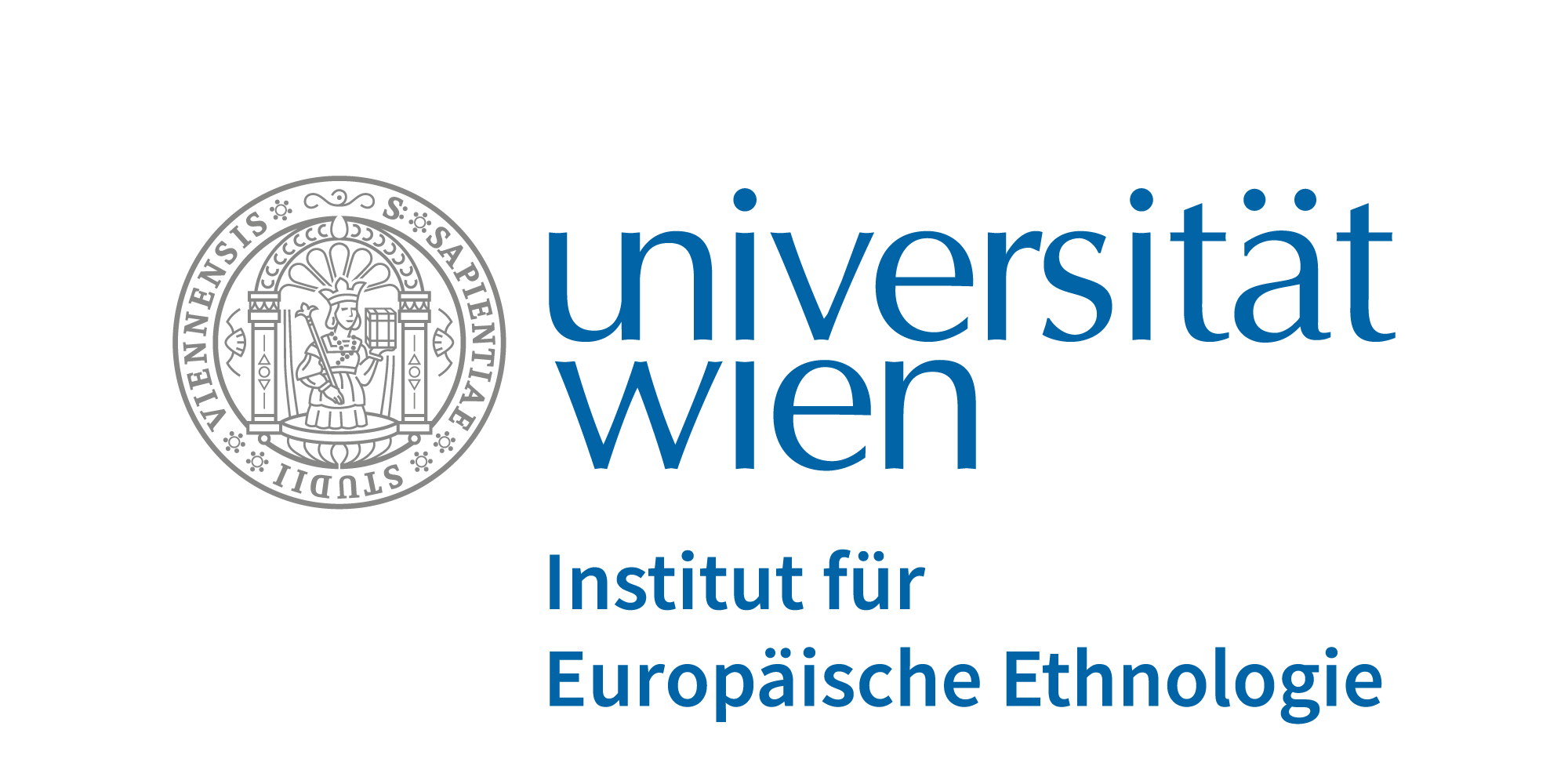 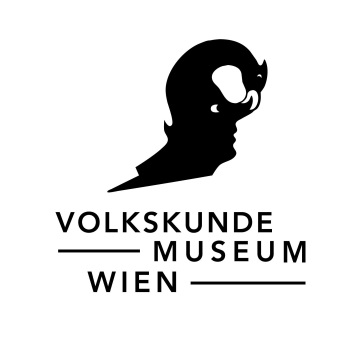 P R E S S E M I T T E I L U N GRealfiktion KlimarechnungshofKlimaschutz zwischen wissenschaftlicher Evidenz und demokratischer Kontrollewww.volkskundemuseum.at/klimarechnungshof Eine transdisziplinäre Forschungsinitiative des Instituts für Europäische Ethnologie & des Arbeitsbereichs für Wissenschaftsgeschichte der Universität Wien und des Volkskundemuseum Wien.Was wäre, wenn? Was wäre, wenn die Forderungen des im Jahr 2019 so erfolgreich ins Leben gerufenen Klimavolksbegehrens nach einem Klimarechnungshof schon realisiert wären? Während der herausfordernde Weg durch die Instanzen erst begonnen hat, greift eine transdisziplinäre Forschungsinitiative der Zeit voraus und führt erste diplomatische Findungsgespräche – vor Publikum.HintergrundEs gibt viele Ideen, wie Klimawandel kontrolliert werden könnte. Eine ist der Klimarechnungshof, den das Österreichische Klimavolksbegehren 2019 formuliert hat und der seitdem gemeinsam mit anderen Forderungen in den Instanzen der direkten Demokratie verhandelt wird.In den Worten der Vertreter*innen des Klimavolksbegehrens ist die laufende Konkretisierung der Forderungen am politischen Parkett ein „historischer Erfolg“. Und auch nach der zweiten Lesung zum Klimavolksbegehren am 26.3.2021 behalten die Akteur*innen des Klimavolksbegehrens die verhandelten Formate „Bürger*innenrat, Klimabeirat und Klimakabinett“ im Blick (www.klimavolksbegehren.at). Die Veranstaltungsreihe Realfiktion Klimarechnungshof wartet nicht auf die parlamentarische Fortsetzung, sondern greift den Gedanken des Klimarechnungshofs wieder auf.Auch wenn in vielen Ländern nach Wegen einer effektiven Kontrolle und gerechten „Aufteilung“ nationaler Emissionsbudgets gesucht wird, bleibt die Idee des Klimarechnungshofs aktuell weltweit einmalig. Voraussetzung für die Vorstellung ist das Konzept eines globalen CO2-Budgets. Etabliert im Bericht des Weltklimarats (Intergovernmental Panel on Climate Change, IPCC) 2014, hat das CO2-Budget die politische und gesellschaftliche Wahrnehmung des Klimawandels in kürzester Zeit nachhaltig verändert und die Forderungen der weltweiten sozialen Bewegungen verstärkt.Die Notwendigkeit und Brisanz des Klimarechnungshofs als Kontrollinstanz liegen auf der Hand: Der Klimarechnungshof müsste durchaus umstrittenes wissenschaftliches Wissen zum Klimawandel mit politischem Wissen und einer Praxis der Klimapolitik in Verhandlung bringen. Auch das Errechnen eines nationalen Emissionsbudgets wäre zu kontrollieren, damit im Ergebnis komplexe Datenproduktionen und -analysen sowie globale und soziale Gerechtigkeit Berücksichtigung finden. Schließlich wirft das Format eines Klimarechnungshofes Fragen nach institutionellen Regeln der anvisierten Kontrolle auf, die unter dem Zeitdruck fortschreitender klimatischer Veränderungen stehen. Wissen, Rechnen, Regeln sind deshalb drei Praxisgebiete, die dringend politisch, wissenschaftlich und gesellschaftlich zu verhandeln sind.Die ReiheRealfiktion Klimarechnungshof greift die Einzigartigkeit der Forderung des Klimavolksbegehrens auf und lotet die Radikalität der Bedeutung des damit verbundenen „Kohlenstoffbudgets“ aus. 2021 wird an unterschiedlichen Orten und in verschiedenen Formaten eine Reihe von Pre-Enactments für einen Klimarechnungshof stattfinden. Wissenschaftliche Leitung:Prof. Dr. Alexa Färber, Wissensanthropologie, Institut für Europäische Ethnologie Universität WienProf. Dr. Anna Echterhölter, Wissenschaftsgeschichte, Institut für Geschichte Universität WienDr. Milena Bister, Institut für Europäische Ethnologie, Universität Wien & Institut für Europäische Ethnologie, Humboldt-Universität zu BerlinKuratierung und Dramaturgie: Alexander Martos, freier WissenschaftskuratorHerbert Justnik, Kurator, Volkskundemuseum WienEine Kooperation des Instituts für Europäische Ethnologie & des Arbeitsbereichs für Wissenschaftsgeschichte der Universität Wien und des Volkskundemuseum Wien.Gefördert von der Forschungsgruppe „The State Multiple“ der Historisch-Kulturwissenschaftlichen Fakultät Universität Wien.VERANSTALTUNGENRealfiktion Klimarechnungshof #1Making Climate PublicSa, 8.5.2021, 20.00 UhrOnline VeranstaltungEin Abend der Gesprächsdiplomatie zwischen Klimawissen, Carbon Budgeting und demokratischer Kontrolle: Es treffen sich Vertreter*innen aus klimapolitischen Initiativen, der Klimawissenschaft, kulturwissenschaftlichen Wissensforschung und wissenschaftlicher Politikberatung und tauschen sich in öffentlichen Kamingesprächen über Form, Inhalt und Verfahren eines Klimarechnungshofs aus. Was soll ein Klimarechnungshof können? Wer berechnet ein nationales CO2-Budget und wie? Wie gerecht kann ein CO2-Budget sein? Und was passiert, wenn es überschritten wird? Folgen aus Kontrolle auch Konsequenzen?Mitden Klimadiplomat*innen: Dr. Oliver Geden (Stiftung Wissenschaft und Politik, Berlin / wissenschaftlicher Politikberater und Leitautor des IPCC) Dr. Hannah Knox (University College London, UCL / Anthropologin und Autorin von „Thinking like a climate“ 2020)Prof. Dr. Ilona Otto (Professorin für Gesellschaftliche Auswirkungen des Klimawandels am Wegener Center für Klima und Globalen Wandel, Universität Graz)Katharina Rogenhofer (Biologin und Sprecherin des Klimavolksbegehrens)den Unterhändler*innen: Dr. Milena Bister (Universität Wien & Humboldt-Universität zu Berlin / Wissenschaftsforscherin)Prof. Dr. Anna Echterhölter (Universität Wien / Wissenschaftshistorikerin)Prof. Dr. Alexa Färber (Universität Wien / Wissensanthropologin)Herbert Justnik (Volkskundemuseum Wien / Kulturwissenschaftler und Kurator)Alexander Martos (Wissenschaftskurator)Zugang zu zoom: www.volkskundemuseum.at/termine Realfiktion Klimarechnungshof #2Der angezählte Planet
So, 19.9.2021, 14.00 UhrOnline Veranstaltung

Ein Nachmittag der Gesprächsdiplomatie zwischen Umweltindikatoren, Gesetzen und Klimawandelwissen: Welche Kennzahlen bezogenen Grundlagen müssen für einen Klimarechnungshof geschaffen werden? Wie lassen sich klimabezogene Kennzahlen in eine rechtliche Form gießen? Und wie lassen sich diese verrechtlichten Zahlen politisch durchsetzen? Die Gesprächspartner*innen werfen Fragen nach den Bedingungen und Folgen der Entwicklung von Klimaindizes wie dem 1,5°-Ziel auf und zeichnen die Hürden und Chancen nach, die deren Weg bis zur Gesetzeswerdung aufwirft.Mitden Klimadiplomat*innen:
u.a. Elisabeth Nemeth (Wissenschaftsphilosophin, Wien) / Shinichiro Asayama (Klimawissenforscher, Tsukuba)

den Unterhändler*innen:
Milena Bister (Wissenschaftsforscherin) / Anna Echterhölter (Wissenschaftshistorikerin) / Alexa Färber (Wissensanthropologin) / Herbert Justnik (Kulturwissenschaftler und Kurator) / Alexander Martos (Wissenschaftskurator)

Zugang zu zoom: www.volkskundemuseum.at/termine
Realfiktion KlimarechnungshofKlimaschutz zwischen wissenschaftlicher Evidenz und demokratischer KontrolleEine transdisziplinäre Forschungsinitiative des Instituts für Europäische Ethnologie & des Arbeitsbereichs für Wissenschaftsgeschichte der Universität Wien und des Volkskundemuseum Wien.Gefördert von der Forschungsgruppe „The State Multiple“ der Historisch-Kulturwissenschaftlichen Fakultät Universität Wien.Wissenschaftliche Leitung	Prof. Dr. Alexa Färber, Wissensanthropologie, Institut für Europäische Ethnologie Universität WienProf. Dr. Anna Echterhölter, Wissenschaftsgeschichte, Institut für Geschichte Universität WienDr. Milena Bister, Institut für Europäische Ethnologie, Universität Wien & Institut für Europäische Ethnologie, Humboldt-Universität zu BerlinKuratierung und Dramaturgie		Alexander Martos, freier WissenschaftskuratorHerbert Justnik, Kurator, Volkskundemuseum WienTermine und aktuelle Informationen	www.volkskundemuseum.at/klimarechnungshof  Presserückfragen			Gesine Stern					T +43 (1) 406 89 05.51, M +43 676 566 8523					gesine.stern@volkskundemuseum.atPressematerial				www.volkskundemuseum.at/presse